CACT ZV 1. PRIX DU VICE PRESIDENT  DERBY            CACT CACIT vainqueur MFH SPECIALE POILE DUR CACT MDK DEMI-FIMAL CHIENS DE TRAVAIL            RCACT MKP FINALE NATIONALE CHIENS DE TRAVAIL           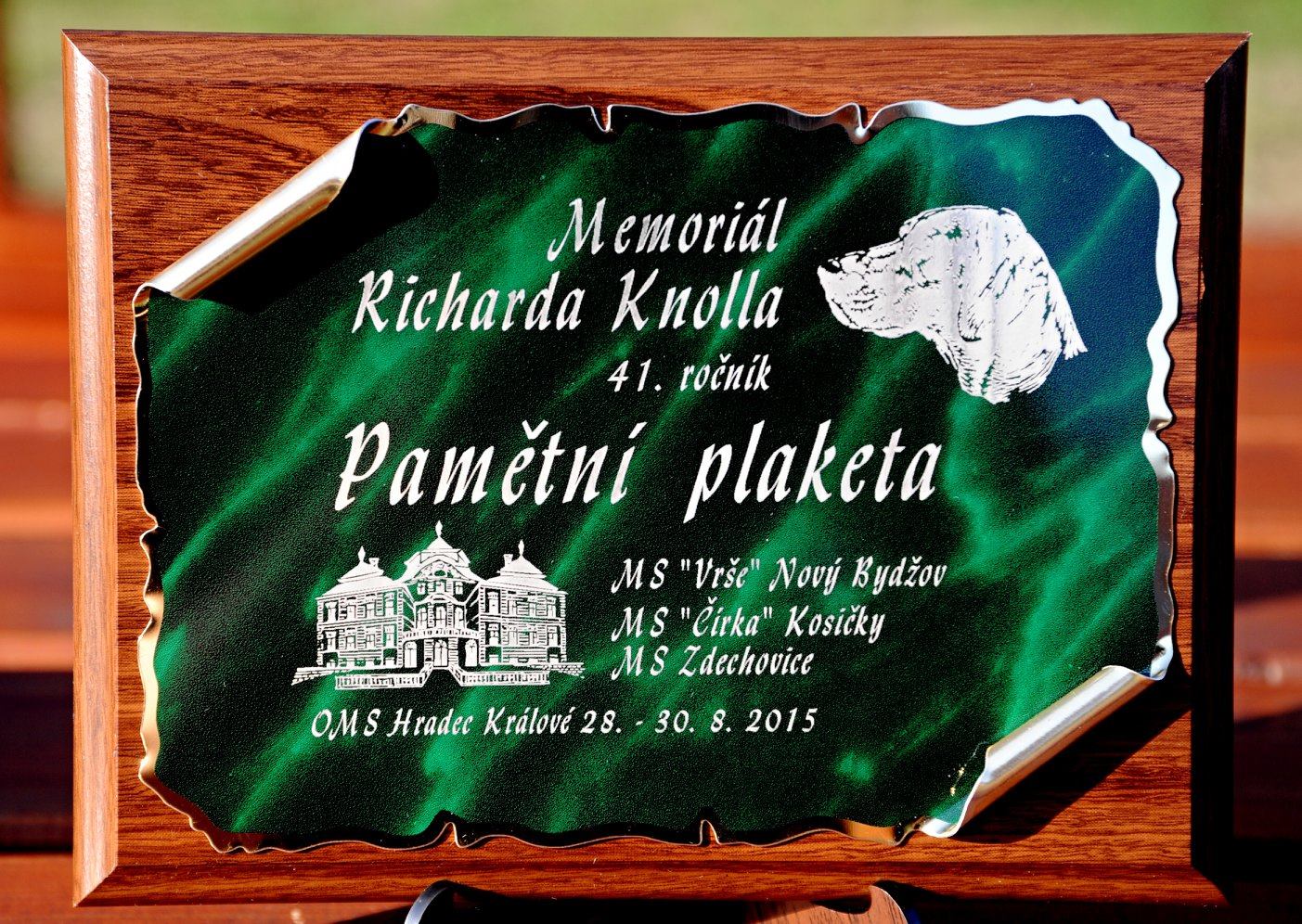 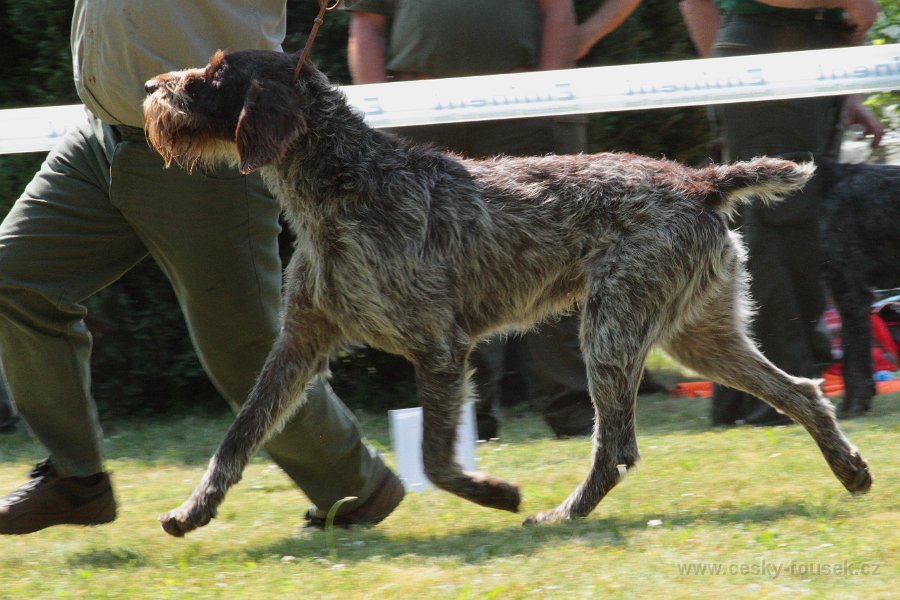 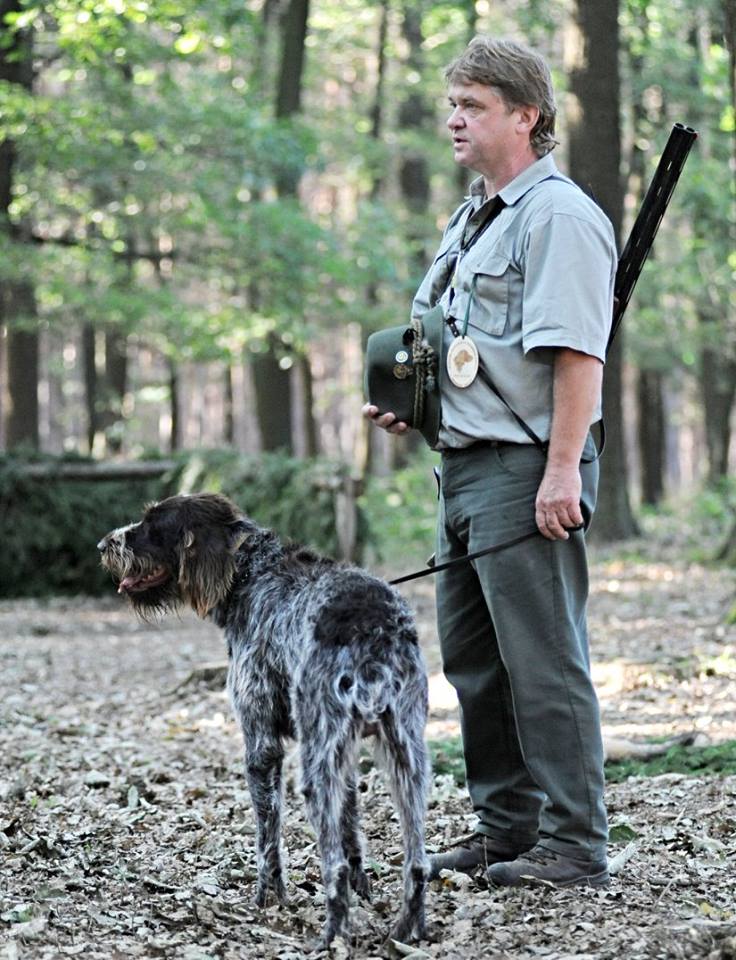                              CHIOTS A RETENIR : GNS  06 85 44 38 83 MERE : ELKA   CHFCS- CHTA     CACT CACIT  ETE PERDRIX SAUVAGE1 CACT 2 RCACT GIBIER TIREE 1 EXC COUPLE GT .1 EX FAISAN (NATUREL)